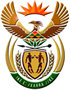 DEPARTMENT: PUBLIC ENTERPRISESREPUBLIC OF SOUTH AFRICANATIONAL ASSEMBLYQUESTION FOR WRITTEN REPLYQUESTION NO: 22DATE OF PUBLICATION: 11 February 2016Mr N Singh (IFP) to ask the Minister of Public Enterprises:Whether her Ministry has frozen vacancies positions, if so, (a) how many of the specified positions are vacant, (b) what are the designations of the specified positions and (c) for how long have the specified positions been vacant? NW 22 EREPLY None Not applicable   Not applicable 